 Work Experience (Pakistan):• Company:     RCG  (Faisalabad)Position held:        Assistant  Retail In charge & Store VM In chargeDate:          23rd FEB 2016 to 10-JUL-18Major responsibilities:Manage Store Operations.Manage Staff strength & Other Staff Operations.Manage Stock.Deal With new Parties (Vendors/Customers).Manage Section Strength.Manage Sale Targets.Store V.M.Event Management.Planning for Dead stock  sale.Plane Discount Sales With Retail Manager & Other Team  members.Plane Tanning  for Sales Staff. Make Comparison with Market Rates   Company:     RCG  (Faisalabad)Position held:          Accountant Date:         10 JUL 2015 to 29 January 2016Major responsibilities:Preparing Vouchers (JNV,BPV,TRF etc.)Reconcile Accounts With Parties (More then 1000).Reconcile Account With Bank( More then 100).Reconcile Credit Card Transaction With Bank.Managing Cashier LedgersManaging Petty Cash.Arrange Online for Parties.Making Salary Sheet on Month End.Maintaining employee Salary advance & Loan Account. Company:     Zainab boutique Center (Faisalabad )Position held:        Assistant  In charge RetailDate:       25 January 2013  to 28 June 2015Major responsibilities:Manage Staff strength & Other Staff Operations.Manage Stock.Deal With new Parties (Vendors/Customers).Manage Section Strength.Manage Sale Targets.Store V.M.Event Management.Planning for Dead stock  sale.Plane Discount Sales With Retail Manager & Other Team  members.Plane Tanning  for Sales Staff. Make Comparison with Market Rates Marketing: Managing links with other companies Conduction of seminars Arranging and organizing different in house and out of the campus functionsParticipation and arrangements in ExpoManaging links with suppliers of Marketing MaterialSIDE-LINE INTERESTSInternational politicsWorld economy and Capital marketsBusiness and finance communitiesSocial networkingReading booksCURRICULUM  VITAE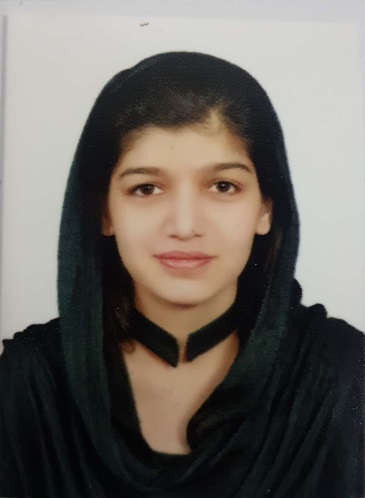 SAMRA Samra.382069@2freemail.com Nationality: PakistaniSex: FemaleMarital Status: SingleD.O.B 25-JUN-1997Visa Status: Visit VisaVisa Expiry: OCT 2018Languages Known:English, Urdu, PanjabiCareer ObjectivesCustomer-focused service professional with strong in-bound and out-bound contact center experience and expert knowledge of cross/up selling.I have extensive work experience in office environments, giving me varied skills and the ability to work with many different types of people. I believe I could fit easily into your team. I'm flexible, quick to pick up new skills and eager to learn from others. I'm keen to work for Organization with a great reputation and high profile.StrengthI am an enthusiastic and dedicated professional with extensive experience across all areas of customer service.  An exceptional leader who is able to develop and motivate others to achieve targets, I can demonstrate a strong ability to manage projects from conception through to successful completion. A proactive individual with a logical approach to challenges, I perform effectively even within a highly pressurized working environment.AcademicsMaster in Commerce (M.A) (continue)GC university FaisalabadBachelor in Arts (B.A)GC university Faisalabad Inter in Commerce (D.Com)Board of Technical education LahorePersonal  Attributes		Team PlayerAdaptive to changeSelf-motivatedResult orientedConsistent on dutyIT and communication expertiseProfessional  skills		Extensive experience in retail environment.Excellent vocabulary skillsCoaching and friendly style of management.Great sales and customer service skillsExcellent time management skillsComputer CompetenceProficient in all MS Office applications like MS Excel, MS Power 